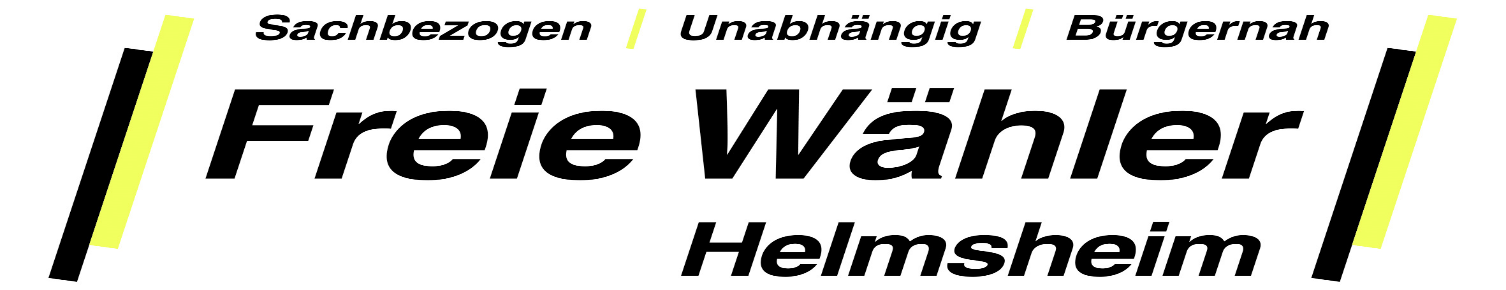                            A n t r a gBetreff: StarkregenereignisseDie FWH beantragen, eine sofortige und jährliche Ertüchtigung der bestehenden Gräben/Schlitzgräben und Auffangbereiche, eine Bankettanhebung an den betroffenen Schwerpunkten  und eine an die neue Bebauung angepasste Lenkung des Regenwassers auf der Gemarkung HelmsheimBegründung: In Helmsheim gibt es einige Bereiche, die durch Starkregenereignisse besonders betroffen waren, sind und betroffen sein werden. Hierzu zählt z.B.: der Schlossbergring der 2018 zweimal von Starkregen betroffen waren. Durch die neue Bebauung am unteren Schlossbergring und am Gießgraben hat sich die Lage sogar noch verschärft. Die schrecklichen Ereignisse in Rheinland- Pfalz und NRW habe gezeigt, wie wichtig und dringlich ein Starkregenschutz für Gemeinden und Bevölkerung ist.Die FWH beantragen eine sofortige Instandsetzung und Wartung der vorhandenen Abläufe (Freiräumen und auskoffern von Gräben) und die Erstellung eines Starkregenkonzeptes für Helmsheim Gezeichnet: Fraktion der Freien Wähler Helmsheim---------------  ---------------  ---------------  ---------------  ---------------  ---------------  Unterschriftenliste